Исследование почек и мочевыводящих путей.Цель исследования: выявления заболеваний слизистых оболочек почек,  и мочевыводящих путей.Противопоказания!аллергическая реакция организма на йод (входит в состав контрастных препаратов);выраженная почечная, печеночная или сердечная недостаточность;беременность;гломерулонефрит;серьезные эндокринные патологии (декомпенсированный сахарный диабет, гипертиреоз);инсульт или инфаркт в анамнезе;плохая свертываемость крови;отсутствие одной почки (исключение может составить обзорная урография).ПОБОЧНЫЕ ЭФФЕКТЫ!Применение контрастных препаратов у некоторых пациентов может вызывать неприятные ощущения:жар и жжение во всем теле;головокружение и резкую слабость;тошноту и повышенное слюноотделение (в редких случаях возможна рвота);неприятный привкус во рту;тяжесть в голове.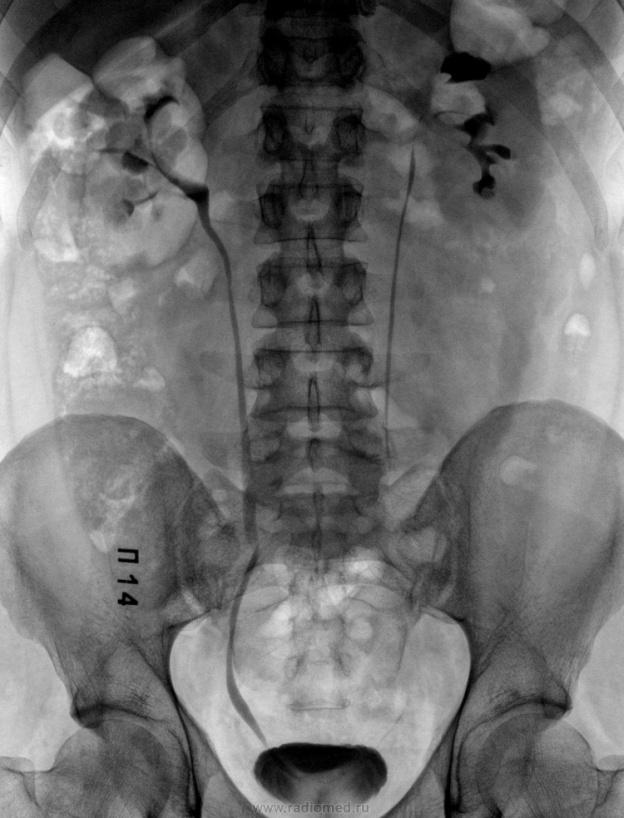 Урография – это рентгеноконтрастное исследование функции почек и мочевыводящих путей, которое применяется для диагностики большинства урологических заболеваний.Полученная урограмма отлично визуализирует анатомическое положение почек, их форму и размер, позволяет оценить степень функциональности мочевыделительных органов, обнаружить разнообразные патологии (новообразования, камни, очаги воспаления).Урография бывает:обзорной - без введения контраста, по сути это рентгеновский снимок почек и мочевыводящих путей;экскреторной (внутривенной) – используется контрастное вещество которое вводится внутривенно. Это делается для лучшей визуализации.Для выявления заболеваний мочевыделительной системы проводят исследования:Клинический анализ мочи;Анализ мочи по Нечипоренко, Адиссу-Каковскому;Бактериологическое исследование мочи и посев мочи на чувствительность микрофлоры к антибиотикам;Функциональные пробы: проба Зимницкого, РебергаРезультатыИтоговый результат выдается в виде рентгеновского снимка на пленочном носителе, в виде фотографии или цифрового изображения. Узнать, что показывает урография, может только врач-рентгенолог или ваш лечащий специалист. Самостоятельная расшифровка данных без соответствующего образования невозможна.Составитель памятки: Кусенкова Ю.С.. № группы 210-2. г. Красноярск, 2020 г.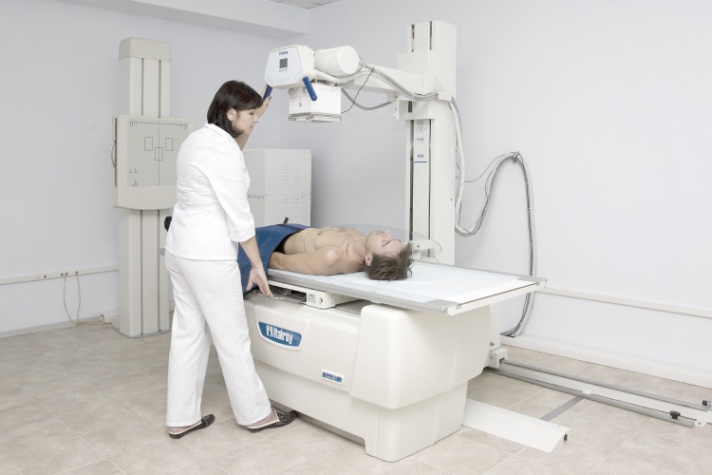 